RAD S TIPKOVNICOM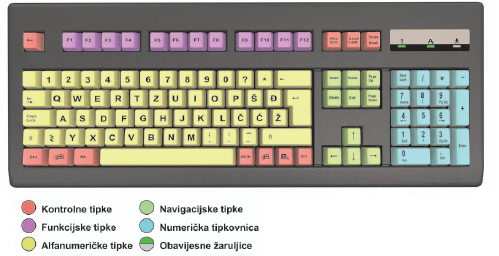 Tipke na tipkovnici:Alfanumeričke tipke:čine ih slovne, brojčane, interpunkcijske i tipke simbola koje možete naći na klasičnom pisaćem strojuKontrolne tipkeUpotrebljavaju se samostalno ili zajedno s ostalim tipkama da bi se izvršila određena akcija. Najčešće korištene kontrolne tipke jesu CTRL, ALT, tipka s logotipom sustava Windows i tipka ESCFunkcijske tipkeNjih koristimo da bismo obavljali specifične zadatke. Označene su kao F1, F2, F3... sve do F12. Njihove funkcije mogu se razlikovati od programa do programaNavigacijske tipke Koriste se za pomicanje unutar dokumenata ili web-stranica i uređivanje teksta. Čine ih tipke sa strelicama te tipke HOME, END, PAGE UP, PAGE DOWN, DELETE i INSERTNumerički dio tipkovnice. Praktičan je za brz unos brojeva. Tipke su grupirane u blok sličan onom na tradicionalnom kalkulatoruPISANJE TEKSTA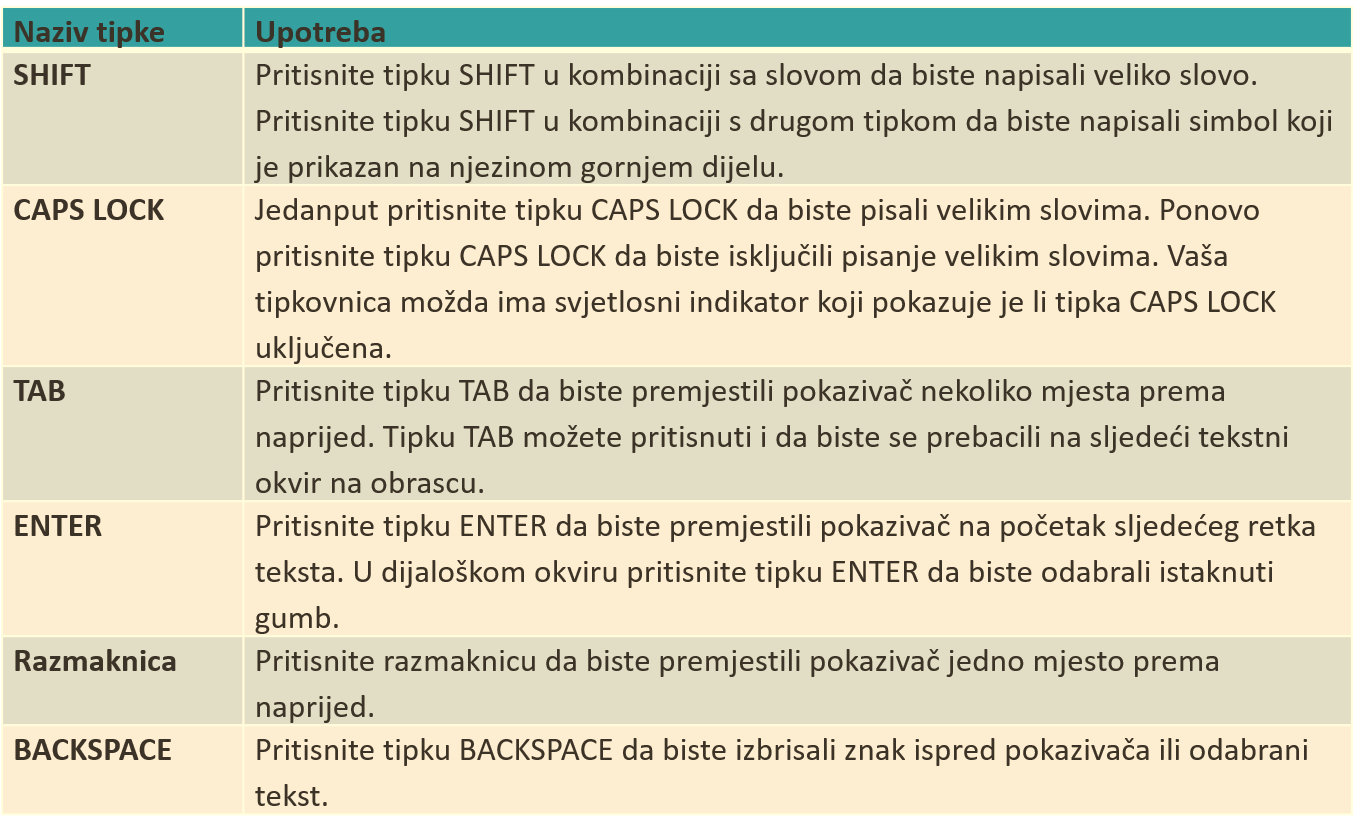 KORISNI PREČACI:NAVIGACIJSKE TPKE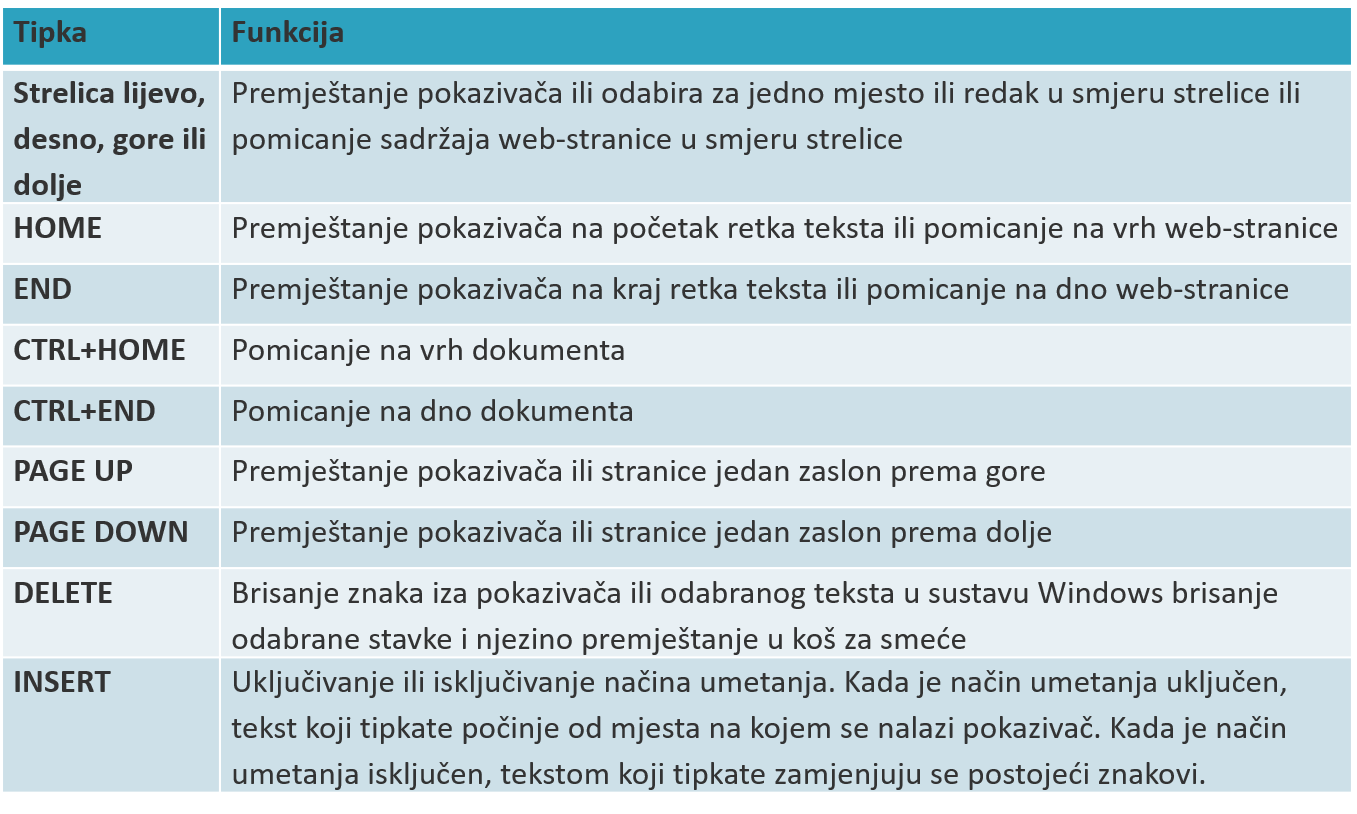 TipkaFunkcijaWindows Tipka s logotipom sustava Windows Otvaranje izbornika StartALT+TABPrebacivanje iz jednog otvorenog programa i prozora u drugiALT+F4Zatvaranje aktivne stavke ili programaCTRL+SSpremanje trenutno aktivne datoteke ili dokumenta (funkcionira u većini programa)CTRL+CKopiranje odabrane stavkeCTRL+XIzrezivanje odabrane stavkeCTRL+VLijepljenje odabrane stavkeCTRL+ZPoništavanje zadnje akcijeCTRL+AOdabir svih stavki u dokumentu ili prozoruF1Prikaz sustava pomoći programa ili sustava WindowsESCOdustajanje od trenutnog zadatka